   FACULTAD DE CIENCIAS DE LA EDUCACIÓN Y COMUNICACIÓN SOCIALPOSTITULO DE ESPECIALIZACIÓN SUPERIOR ENACTUALIZACIÓN ACADÉMICA EN EDUCACIÓN ESPECIAL PARA LAINCLUSIÓN INTEGRAL DE PERSONAS CON DISCAPACIDAD2017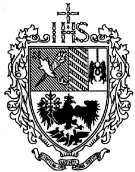 UNIVERSIDAD DEL SALVADOR08-03-16Actualización en discapacidadLeticia Grosso4 1/2 hs. reloj15-03-17Actualización en discapacidadJ. M. Tomé4 1/2 hs. reloj22-03-17Actualización en discapacidadLeticia Grosso4 1/2 hs. reloj29-03-17Actualización en discapacidadJ. M. Tomé4 1/2 hs. reloj05-04-17Actualización en discapacidadJ. M. Tomé4 1/2 hs. reloj12-04-17Actualización en discapacidadLeticia Grosso4 1/2 hs. reloj19-04-17Educación, familia y redes comunitariasLeticia Grosso4 1/2 hs. reloj26-04-17Educación, familia y redes comunitariasLeticia Grosso4 1/2 hs. reloj03-05-17Educación, familia y redes comunitariasLeticia Grosso4 1/2 hs. reloj10-05-17Educación, familia y redes comunitariasLeticia Grosso4 1/2 hs. reloj17-05-17Diversidad, educación especial y nuevos paradigmas educativosJ. M. Tomé4 1/2 hs. reloj24-05-17Diversidad, educación especial y nuevos paradigmas educativosJ. M. Tomé4 1/2 hs. reloj31-05-17Proyectos inclusivos de atención a la diversidadLeticia Grosso4 1/2 hs. reloj07-06-17Proyectos inclusivos de atención a la diversidadLeticia Grosso4 1/2 hs. reloj14-06-17Proyectos inclusivos de atención a la diversidadLeticia Grosso4 1/2 hs. reloj21-06-17Proyectos inclusivos de atención a la diversidadNora Limeres4 1/2 hs. reloj28-06-17Cierre del pos-títuloJ. M. Tomé4 1/2 hs. reloj